Objaśnienie kwalifikacji.PL-ObjaśnienieNa poniższej stronie znajdują się informacje dotyczące wybranego dokumentu/kwalifikacji i zasad jego uznania w Polsce. Możesz również pobrać i wydrukować Recognition Statement.Poradnik użytkownika jest dostępny tutaj.Jeśli masz pytania dotyczące Recognition Statement skontaktuj się z nami przez formularz Pomoc.Recognition Statement – pobierz tutajOpis  kwalifikacji / DyplomuKraj.Flaga   Kraj.PL-Nazwa   Ukraina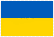 Dyplom.Nazwa  Dyplom.Kryterium.PL-Kryteriumдиплом спеціаліста (Uzyskany przed 19.06.2006 r.)Dyplom.Nazwa  Dyplom.Kryterium.PL-Kryteriumдиплом спеціаліста (Uzyskany przed 19.06.2006 r.)Dyplom.PL-NazwaDyplom specjalisty Dyplom.EN-NazwaSpecialist diplomaPoziom kształcenia Dyplom.PL-Poziom kształceniaStudia drugiego stopnia lub studia jednoliteprkDyplom.PRK.PL-Opis PRKPoziom 7Uprawnienia w PolsceDyplom.Potwierdzenie Poziomu.PL-Opis potwierdzeniaPrzykładowy tekst potwierdzenia poziomu.Dyplom.Uprawnienia.PL-Opis uprawnieniaUprawnia do ubiegania się o nadanie stopnia naukowego doktora.Uprawnia do kontynuacji kształcenia na studiach drugiego stopnia.Uprawnia do kontynuacji kształcenia na studiach podyplomowych.Dyplom.Kryterium.PL-Opis kryteriumPotwierdzenie równoważności z polskim dyplomem zgodnie z informacjami na stronie https://nawa.gov.pl/uznawalnosc W przypadku dyplomów lekarza, lekarza dentysty, pielęgniarki, położnej, farmaceuty, lekarza weterynarii i architekta polski odpowiednik może zostać określony po przeprowadzeniu procedury nostryfikacji zgodnie z rozporządzeniem Ministra Nauki i Szkolnictwa Wyższego sprawie nostryfikacji dyplomów Dyplom.Uprawnienia.PL-PodstawaPrzykładowa podstawa prawna LinkPrzykładowa podstawa prawna LinkPrzykładowa podstawa prawna LinkLista uznanych uczelniKraj.PL-Lista uznanych uczelnihttp://enic.in.ua/index.php/uipukr http://enic.in.ua/index.php/en/uipeng  http://www.osvita.org.ua/vnz/index.html http://ru.osvita.ua/vnz/guide/ Opis sytemu edukacjiKraj.Opis systemu edukacjihttps://nawa.gov.pl/uznawalnosc/opisy 